ИНСТИТУТ РАЗВИТИЯ ОБРАЗОВАНИЯГОСУДАРСТВЕННОЕ АВТОНОМНОЕ УЧРЕЖДЕНИЕ ДОПОЛНИТЕЛЬНОГО ПРОФЕССИОНАЛЬНОГО ОБРАЗОВАНИЯ ЯРОСЛАВСКОЙ ОБЛАСТИ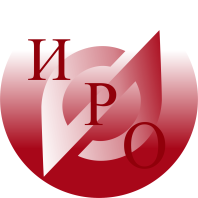  Уважаемые коллеги!08.04.2021 г. центр развития профессионального образований ГАУ ДПО ЯО «Институт развития образования» в рамках выполнения мероприятий дорожной карты регионального проекта «Создание сетевых объединений профессиональных образовательных организаций и работодателей по приоритетным направлениям подготовки кадров в Ярославской области» проводит обучающий семинар по теме «Нормативное и методическое обеспечение деятельности сетевых объединений» для педагогических и руководящих работников профессиональных образовательных организаций, входящих в состав сетевого объединения  в сфере сервиса и туризма. Перед началом обучающего семинара планируется подписание соглашений между профессиональными образовательными организациями, входящими в сетевые объединения в сферах информационно-коммуникационных технологий, электро- и теплоэнергетики, сервиса и туризма. Начало работы семинара в 10.00 час.Место проведения семинара: ГПОУ ЯО Ярославский колледж индустрии питания   (Ярославль,  ул. Советская, д 77).Ректор 				 					А.В.Золотарева 	Исп.: Сатарина Г.Г. ,старший методист ЦРПО ГАУ ДПО ЯО ИРО Тел.(4852) 23 -08-97Приложение к письму ГАУ ДПО ЯО ИРО от  _____________ №_-Программаобучающего семинара «Нормативное и методическое обеспечение деятельности сетевых объединений».Мероприятие проводится в рамках выполнения мероприятий дорожной карты регионального проекта «Создание сетевых объединений профессиональных образовательных организаций и работодателей по приоритетным направлениям подготовки кадров в Ярославской области». Цели проведения семинара: знакомство руководящих и педагогических работников профессиональных образовательных организаций, осуществляющих подготовку кадров в  сфере сервиса и туризма, с основными принципами создания и функционирования сетевых объединений. Участники семинара: - руководители ПОО ЯО, входящие в сетевые объединения;  руководящие и педагогические работники ПОО ЯО, входящие в сетевое объединение в сфере сервиса и туризма; специалисты департамента образования Ярославской области, ЦРПО ГАУ ДПО ЯО «Институт развития образования». Место проведения семинара: ГПОУ ЯО Ярославский колледж индустрии питания (Ярославль, ул. Советская, д 77). Дата проведения:  08.04. 2021. Начало работы в 10.00 -час.Богдановича, 16 	г. Ярославль, 150014        	ИНН 7604014626КПП 760401001БИК 017888102ОГРН 1027600679941приемная тел. +7 (4852) 23-06-82 тел./факс +7 (4852)  23-09-56e-mail: rcnit@iro.yar.ruИсх.№ 01-13/от __________2020Руководителям профессиональных образовательных организацийЯрославской области 09.30-10.00Регистрация участников 10.00-10.05Целевая установка семинараВыборнов Владимир Юрьевич, руководитель ЦРПО ГАУ ДПО ЯО ИРО канд.  пед. наук, руководитель проекта10.05-10.-35Подписание договоров о сетевом взаимодействии: -  в сфере информационно- коммуникативных технологий - в сфере электро –теплоэнергетики - в сфере сервиса и туризма Зуева Марина Леоновна , директор ГПОУ ЯО Ярославский градостроительный колледж,  председатель управляющего совета сетевого объединения  ПОО и работодателей  в сфере ИКТТрошин Андрей Николаевич, директор ГПОУ ЯО «Ярославский автомеханический колледж», председатель управляющего совета сетевого объединения ПОО и работодателей в сфере ЭТЭТроицкая Ольга Александровна, директор ГПОУ ЯО  Ярославский колледж индустрии питания 10.35-10.50Алгоритм действий по созданию сетевого объединенияВыборнов Владимир Юрьевич, руководитель ЦРПО ГАУ ДПО ЯО ИРО канд.  пед. наук, руководитель проекта10.50-11.15Организация работы сетевого объединения Зуева Марина Леоновна , директор ГПОУ ЯО Ярославский градостроительный колледж,  председатель управляющего совета сетевого объединения  ПОО и работодателей  в сфере ИКТ  11.15-11.30Положение об Управляющем Совете сетевого объединения Трошин Андрей Николаевич, директор ГПОУ ЯО «Ярославский автомеханический колледж», председатель управляющего совета сетевого объединения  ПОО и работодателей  в сфере ЭТЭ11.30-11.45Положение об Экспертно-методическом Совете сетевого объединенияБажанова  Ольга Авинировна , заместитель директора Рыбинский промышленно-экономический  колледж , руководитель базовой сетевой площадки и экспертно-методического совета сетевого объединения ПОО и работодателей  в сфере ИКТ  11.45-12.15Обед 12.15-12.30 Положение о работе сетевой  учебно- методической комиссии.  Направления планирования  работы Слепцова Марина Евгеньевна, заместитель директора ГПОУ ЯО «Ярославский автомеханический колледж»,  председатель сетевой учебно-методической комиссии  в сфере ЭТЭ12.30-12.45Структура и содержание сетевого модуля для реализации ОПОП в сетевой форме на примере сетевого модуля, созданного в структуре ОПОП по специальности Неделяева  Наталья Александровна, руководитель кафедры  ИКТ, ГПОУ ЯО Ярославский градостроительный колледж, председатель сетевой учебно-методической комиссии  в сфере ИКТ 12.45-13.00 Механизм создания сетевого модуля по профессиям в сфере  общественного питания Халезева Марина Юрьевна, заместитель директора по учебно-методической работе ГПОУ ЯО  Ярославский колледж  индустрии питания, председатель сетевой учебно-методической комиссии  в сфере общественного питания13.00-13.20Подведение итогов семинара. Ответы на вопросы.Выборнов Владимир Юрьевич, руководитель центра развития профессионального образования ГАУ ДПО ЯО ИРО канд.  пед. наук, руководитель проекта Сатарина Галина Георгиевна, старший методист ЦРПО ГАУ ДПО ЯО ИРО 